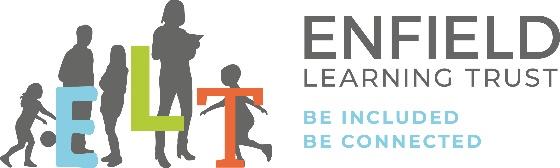 Strictly Confidential – Employment Reference QuestionnaireIMPORTANT - please complete this form as fully as possible. Please state “not applicable” where necessary. Please note that the school holds the referee responsible for ensuring this reference is accurate and does not contain any material misstatement or omission.  Please be aware that the content of this reference may be discussed with the applicant.NamePosition heldSchool/EmployerDates of employment Annual salary, scale and point upon leaving dateReason for leaving (if applicable)Personal EvaluationPersonal EvaluationPersonal EvaluationPersonal EvaluationPersonal EvaluationPersonal EvaluationOutstandingOutstandingGoodAdequateInadequatePunctuality and commitmentInteraction and relationships with childrenInteraction and relationships with other adultsAbility to work as part of a teamShows initiativeAttention to detailResilience under pressureWorks hard to achieve objectives and goalsAn interest in opportunities for professional growthProfessional and personal values, integrity and honestyLeadership (if applicable)Teaching staff onlyTeaching staff onlyTeaching staff onlyTeaching staff onlyTeaching staff onlyTeaching staff onlyTeaching ability (with reference to Teachers’ Standards)Curriculum knowledge/skillsClassroom engagementBehaviour managementPlanning, structuring and prioritising own workSubject leadershipInterest & willingness to undertake extra-curricular activitiesPlease tell us about the candidate’s strengths, qualities and achievements in the role(s)Please tell us about the candidate’s strengths, qualities and achievements in the role(s)Please tell us about the candidate’s strengths, qualities and achievements in the role(s)Please tell us about the candidate’s strengths, qualities and achievements in the role(s)Please tell us about the candidate’s strengths, qualities and achievements in the role(s)Please tell us about the candidate’s strengths, qualities and achievements in the role(s)Areas for development?Areas for development?Areas for development?Areas for development?Areas for development?Areas for development?Safeguarding, Trust, Capability and DisciplineSafeguarding, Trust, Capability and DisciplineSafeguarding, Trust, Capability and DisciplineSafeguarding, Trust, Capability and DisciplineSafeguarding, Trust, Capability and DisciplineSafeguarding, Trust, Capability and DisciplineAre/were there any disciplinary/capability warnings recorded in respect of the applicant which are current/were current at time of leaving?         	YES  □     NO  □Are/were there any disciplinary/capability warnings recorded in respect of the applicant which are current/were current at time of leaving?         	YES  □     NO  □Are/were there any disciplinary/capability warnings recorded in respect of the applicant which are current/were current at time of leaving?         	YES  □     NO  □Are/were there any disciplinary/capability warnings recorded in respect of the applicant which are current/were current at time of leaving?         	YES  □     NO  □Are/were there any disciplinary/capability warnings recorded in respect of the applicant which are current/were current at time of leaving?         	YES  □     NO  □Are/were there any disciplinary/capability warnings recorded in respect of the applicant which are current/were current at time of leaving?         	YES  □     NO  □If YES, please state the reasons for the warning(s) and when they were givenIf YES, please state the reasons for the warning(s) and when they were givenIf YES, please state the reasons for the warning(s) and when they were givenIf YES, please state the reasons for the warning(s) and when they were givenIf YES, please state the reasons for the warning(s) and when they were givenIf YES, please state the reasons for the warning(s) and when they were givenIs/was any disciplinary/capability action against the applicant pending or unresolved (including whether or not the applicant is currently the subject of a disciplinary/capability investigation)?   	YES  □     NO  □Is/was any disciplinary/capability action against the applicant pending or unresolved (including whether or not the applicant is currently the subject of a disciplinary/capability investigation)?   	YES  □     NO  □Is/was any disciplinary/capability action against the applicant pending or unresolved (including whether or not the applicant is currently the subject of a disciplinary/capability investigation)?   	YES  □     NO  □Is/was any disciplinary/capability action against the applicant pending or unresolved (including whether or not the applicant is currently the subject of a disciplinary/capability investigation)?   	YES  □     NO  □Is/was any disciplinary/capability action against the applicant pending or unresolved (including whether or not the applicant is currently the subject of a disciplinary/capability investigation)?   	YES  □     NO  □Is/was any disciplinary/capability action against the applicant pending or unresolved (including whether or not the applicant is currently the subject of a disciplinary/capability investigation)?   	YES  □     NO  □If YES, please give details  If YES, please give details  If YES, please give details  If YES, please give details  If YES, please give details  If YES, please give details  Where this request relates specifically to a member of the teaching staff, please provide additional written information (if any) about whether s/he has, in the last two years been the subject of capability (specifically in relation to competence) procedures established in accordance with regulation 8 of the School Staffing (England) Regulations 2009) and, if so, details of the concerns which gave rise to this, the duration of the proceedings and their outcome.  (NB. Maintained schools are required to provide this information under the School Staffing Regulations, as amended.  Academies are required to provide it where it is incorporated within their Funding Agreements). Please give details, including dates, of any expired warnings against the applicant that relate to the safety and welfare of children or young people or behaviour towards children or young people.Details of proven allegation(s): Date(s) of warning(s):Where this request relates specifically to a member of the teaching staff, please provide additional written information (if any) about whether s/he has, in the last two years been the subject of capability (specifically in relation to competence) procedures established in accordance with regulation 8 of the School Staffing (England) Regulations 2009) and, if so, details of the concerns which gave rise to this, the duration of the proceedings and their outcome.  (NB. Maintained schools are required to provide this information under the School Staffing Regulations, as amended.  Academies are required to provide it where it is incorporated within their Funding Agreements). Please give details, including dates, of any expired warnings against the applicant that relate to the safety and welfare of children or young people or behaviour towards children or young people.Details of proven allegation(s): Date(s) of warning(s):Where this request relates specifically to a member of the teaching staff, please provide additional written information (if any) about whether s/he has, in the last two years been the subject of capability (specifically in relation to competence) procedures established in accordance with regulation 8 of the School Staffing (England) Regulations 2009) and, if so, details of the concerns which gave rise to this, the duration of the proceedings and their outcome.  (NB. Maintained schools are required to provide this information under the School Staffing Regulations, as amended.  Academies are required to provide it where it is incorporated within their Funding Agreements). Please give details, including dates, of any expired warnings against the applicant that relate to the safety and welfare of children or young people or behaviour towards children or young people.Details of proven allegation(s): Date(s) of warning(s):Where this request relates specifically to a member of the teaching staff, please provide additional written information (if any) about whether s/he has, in the last two years been the subject of capability (specifically in relation to competence) procedures established in accordance with regulation 8 of the School Staffing (England) Regulations 2009) and, if so, details of the concerns which gave rise to this, the duration of the proceedings and their outcome.  (NB. Maintained schools are required to provide this information under the School Staffing Regulations, as amended.  Academies are required to provide it where it is incorporated within their Funding Agreements). Please give details, including dates, of any expired warnings against the applicant that relate to the safety and welfare of children or young people or behaviour towards children or young people.Details of proven allegation(s): Date(s) of warning(s):Where this request relates specifically to a member of the teaching staff, please provide additional written information (if any) about whether s/he has, in the last two years been the subject of capability (specifically in relation to competence) procedures established in accordance with regulation 8 of the School Staffing (England) Regulations 2009) and, if so, details of the concerns which gave rise to this, the duration of the proceedings and their outcome.  (NB. Maintained schools are required to provide this information under the School Staffing Regulations, as amended.  Academies are required to provide it where it is incorporated within their Funding Agreements). Please give details, including dates, of any expired warnings against the applicant that relate to the safety and welfare of children or young people or behaviour towards children or young people.Details of proven allegation(s): Date(s) of warning(s):Where this request relates specifically to a member of the teaching staff, please provide additional written information (if any) about whether s/he has, in the last two years been the subject of capability (specifically in relation to competence) procedures established in accordance with regulation 8 of the School Staffing (England) Regulations 2009) and, if so, details of the concerns which gave rise to this, the duration of the proceedings and their outcome.  (NB. Maintained schools are required to provide this information under the School Staffing Regulations, as amended.  Academies are required to provide it where it is incorporated within their Funding Agreements). Please give details, including dates, of any expired warnings against the applicant that relate to the safety and welfare of children or young people or behaviour towards children or young people.Details of proven allegation(s): Date(s) of warning(s):Do you know of, or have reasonable grounds to suspect, any reason why the applicant may not be suitable to work with children?                                                                                                                                                                                   YES  □     NO  □Do you know of, or have reasonable grounds to suspect, any reason why the applicant may not be suitable to work with children?                                                                                                                                                                                   YES  □     NO  □Do you know of, or have reasonable grounds to suspect, any reason why the applicant may not be suitable to work with children?                                                                                                                                                                                   YES  □     NO  □Do you know of, or have reasonable grounds to suspect, any reason why the applicant may not be suitable to work with children?                                                                                                                                                                                   YES  □     NO  □Do you know of, or have reasonable grounds to suspect, any reason why the applicant may not be suitable to work with children?                                                                                                                                                                                   YES  □     NO  □Do you know of, or have reasonable grounds to suspect, any reason why the applicant may not be suitable to work with children?                                                                                                                                                                                   YES  □     NO  □If YES, please give details  If YES, please give details  If YES, please give details  If YES, please give details  If YES, please give details  If YES, please give details  Referee Details:Referee Details:Referee Details:Referee Details:Referee Details:Referee Details:Name:Position:School:Name:Position:School:Signature:Date:Stamp:Signature:Date:Stamp:Signature:Date:Stamp:Signature:Date:Stamp: